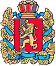 КРАСНОЯРСКИЙ КРАЙПОТАПОВСКИЙ СЕЛЬСОВЕТ ЕНИСЕЙСКОГО РАЙОНАПОТАПОВСКИЙ СЕЛЬСКИЙ СОВЕТ ДЕПУТАТОВ         РЕШЕНИЕ О внесении изменений в решение Потаповского сельского Совета депутатов от 29.03.2019 № 47-3р «Об утверждении Положения о старосте сельского населенного пункта Потаповского сельсовета»	В соответствии с заключением юридической экспертизой нормативно – правового акта, руководствуясь Уставом Потаповского сельсовета , Потаповский сельский Совет депутатов РЕШИЛ:	1. Внести в решение Потаповского сельского Совета депутатов от 29.03.2019 № 47-3р «Об утверждении Положения о старосте сельского населенного пункта Потаповского сельсовета» следующие изменения:	1.1. Пункт 3.2 Положения дополнить подпунктом 5 следующего содержания:	«5) осуществляет иные полномочия и права, предусмотренные Уставом Потаповского сельсовета и (или) нормативным правовым актом Потаповского сельского Совета депутатов в соответствии с закон Красноярского края».	1.2. Подпункт 6 пункта 3.3 раздела 3 Приложения № 1 к Акту изложить в следующей редакции:	«6) предлагать гражданам, временно (сезонно) проживающих или находящихся на территории данного населенного пункта, соблюдать общественный и санитарный порядок, обеспечивать противопожарную безопасность, приводить в надлежащий вид жилые дома, гаражи и другие хозяйственные постройки, приусадебные участки и прилегающие к ним территорий;».	1.3. Подпункт 7 пункта 3.3. раздела 3 Приложения № 1 к Акту исключить.	1.4. Подпункт 7 пункта 4.1. раздела 4 Приложения № 1 к Акту изложить в следующей редакции:	«7) прекращения гражданства Российской Федерации, прекращения гражданства иностранного государства – участника международного договора Российской Федерации, в соответствии с которым иностранный гражданин имеет право быть избранным в органы местного самоуправления, приобретения им гражданства иностранного государства либо получения им вида на жительство или иного документа, подтверждающего право на постоянное проживание гражданина Российской Федерации на территории иностранного государства, не являющегося участником международного договора Российской Федерации, в соответствии с которым гражданин Российской Федерации, имеющий гражданство иностранного государства, имеет».  2. Контроль за исполнением настоящего Решения возлагается на постоянную депутатскую комиссию по законности, правопорядку, защите прав граждан (председатель комиссии Сейбутене Е.В.).3. Настоящее Решение вступает в силу со дня, следующего за днем официального опубликования в печатном издании «Потаповский вестник».Глава сельсовета,Председатель сельскогоСовета депутатов                                                                       Н.Ф. Невольских18.10. 2019М      с. Потапово                               № 2-9р